Presseinformation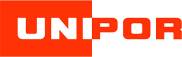 UNIPOR Ziegel Gruppe, Landsberger Str. 392, 81241 MünchenAbdruck honorarfrei. Belegexemplar und Rückfragen bitte an:dakopr, Manforter Straße 133, 51373 Leverkusen, Tel.: 02 14 / 20 69 1008/16-24Unipor-Ziegel-GruppeFür die Zukunft gebautÖkologisches Eigenheim in der Oberpfalz mit Silvacor-Ziegeln errichtetBeim neuen hochwärmedämmenden Mauerziegel „Unipor Silvacor“ sind die Naturstoffe Lehm und Holz miteinander kombiniert – eine Symbiose, die ökologisch zukunftsweisend ist. Nach dieser Devise plante auch eine Bauherren-Familie im oberpfälzischen Burglengenfeld (Landkreis Schwandorf): Das moderne, energieeffiziente Einfamilienhaus mit zwei Geschossen wurde bewusst auf eine spätere getrennte Nutzung der beiden Einheiten ausgelegt. So kann die junge Familie flexibel auf individuelle Lebensabschnitte eingehen. Die Oberpfalz ist gesegnet mit großen Lehmvorkommen – entsprechend hat der Ziegelbau hier eine lange Tradition. Ein Einfamilienhaus aus diesem Wandbaustoff ist daher Zeichen ökologischer Vernunft, betrachtet man etwa die regionalen Abbau- und Produktionsstätten sowie die kurzen Transportwege. Im nachhaltigen Sinne entschied sich die Bauherrenfamilie Götz deshalb für Ziegel als Baustoff in ihrem neu errichteten Wohnhaus in Burglengenfeld (Landkreis Schwandorf).  Ein Bauherr zeigt InitiativeEs überrascht auch nicht, dass der Bauherr selbst kräftig mitgemischt hat an seinem „Lebenswerk“. Die Zeiten, in denen der Architekt seinen Entwurf auf den Tisch legte und die Ausführung entschied, sind schon längst vorbei. Bauherren arbeiten sich heutzutage bestens in das Thema ein und bereiten das Gespräch mit dem Architekten intensiv vor. So auch hier: Die Bauherren hatten konkrete Vorstellungen für den Grundriss und die Ausführung ihres Einfamilienhauses, die sie der Architektin Kerstin Steiner vorzeigen konnten. Umstritten mag die Entscheidung gegen einen Keller gewesen sein. Dies ist eine schmale Gratwanderung, die später oft bereut wird. Ein wenig mit dazu beigetragen hat hier die Tatsache, dass das Baugrundstück in einem Retensionsraum der Naab liegt – also dort, wo Hochwasser abgemildert werden. Das Elternschlafzimmer im Erdgeschoss zu platzieren und das Dachgeschoss so in den Grundriss einzubinden, dass es später als eigene Wohnung genutzt werden kann, ist zweifelsfrei die richtige Entscheidung. „Mehrgenerationenhaus“ nennt man diese Gestaltung. Die Möglichkeit, das Haus an seine individuellen Lebensabschnitte anzupassen, ist Ökologie in Reinform. Der stete Wandel einer Familie wird oft nicht bedacht und verursacht jedoch weder bei der Planung noch der Ausführung erhöhte Kosten. „Wir haben den Zugang zum Haus und den beiden Geschossen so konzipiert, dass eine spätere Trennung möglich ist“, erklärt der Bauherr Martin Götz. „Für die Küche im Obergeschoss sind die Leitungen bereits unter dem Putz verlegt. Dort können wir also eine zweite Wohnung schaffen.“ Der fehlende Keller wird durch zwei Abstellräume aufgewogen – einer davon befindet sich mit rund 40 Quadratmetern Grundfläche über der Garage.Fließende RaumhöhenZwei Pultdächer, Rücken an Rücken und in der Höhe versetzt, geben dem Gebäude seinen Grundriss weitgehend vor und auch all die Schwierigkeiten, die zu meistern sind, sind auf den ersten Blick erkennbar. Dem höher liegenden Pultdach ist ein Geschoss mehr untergeschoben und dieses Obergeschoss kämpft zur Traufe hin mit seiner abnehmenden Raumhöhe. Das glatte Gegenteil finden wir auf der anderen Seite des Hauses – bis auf knapp 4,20 Meter Höhe steigt hier das Dach nach innen an. Solch eine Dimension verlangt nach Volumen. Folgerichtig befindet sich hier ein großer Wohnraum, der Küche, Essen und Wohnen verbindet. Im Gegensatz dazu drängt sich auf der anderen Seite alles ein wenig zusammen: Dort liegen, getrennt vom mittig gesetzten Treppenhaus, Schlafzimmer und Bad der Eltern sowie die wichtigen Nebenräume, allen voran der Technikraum. Das ist alles ein wenig verwinkelt, aber es funktioniert – sehr gut. Man tritt ein durch einen Windfang, geradeaus geht es in die Erdgeschosswohnung, die Kinder nehmen direkt die Treppe und entschwinden in ihr eigenes Reich. Beidseitig dieser Treppe finden sich im Obergeschoss zwei annähernd gleich große Kinderzimmer mit französischen Balkonfenstern an der jeweiligen Giebelfassade. Das Bad mit Dusche und WC ist neben der Treppe zwischen den beiden Kinderzimmern eingeschoben.Neuer Ziegel für ökologisches WohnenWie so häufig bei Ziegelbauwerken, steht am Anfang der Wunsch nach energieoptimiertem Bauen, gepaart mit der Vorgabe einer monolithischen Bauweise. Außenmauerwerk mit aufgeklebter Dämmung ist selbst nach Jahrzehnten der Markteinführung besonders im Einfamilienhausbau kein beliebtes Konstruktionsprinzip. Auch in Burglengenfeld war so etwas nicht gewünscht und wie bereits gesagt: In der Oberpfalz gibt es ergiebige Lehmvorkommen, der Ziegel hat Tradition. Dämmung sitzt demnach nur dort, wo sie unverzichtbar ist – unter der Bodenplatte aus Beton, 20 Zentimeter dick, mit einer Wärmeleitzahl von 0,036 W/(mK). Gleiches gilt auch für die Streifenfundamente, die beidseitig mit einer zwölf Zentimeter starken Dämmung versehen sind. In Sachen Außenmauerwerk entschieden sich die Bauherren auf Empfehlung ihres Bauunternehmers Anton Graf Bau GmbH (Sterzenbach), für einen Ziegel der neuesten Generation: den „Unipor W07 Silvacor“, hergestellt vom Ziegelwerk Leipfinger-Bader in Puttenhausen. Mit der „Silvacor“-Gattung stellt die Unipor-Ziegel-Gruppe einen hochwärmedämmenden Mauerziegel vor, dessen Dämmstoffkern aus sortenreinen Nadelholzfasern besteht. Für diese neuartige Kombination hat die Unipor-Gruppe jüngst den renommierten Architects‘ Darling Award in der Kategorie „Beste Produkt-Innovation Rohbau“ gewonnen.   „Ziegel und Holzfaser ergänzen sich ideal und bilden gemeinsam eine besonders nachhaltige, natürliche und energieeffiziente Wandbaustoff-Lösung“, erklärt Dr.-Ing. Thomas Fehlhaber, Geschäftsführer der Unipor-Gruppe. „Die neuen Mauerziegel erreichen dabei bauphysikalische Bestwerte.“ Damit ergänzt diese aktuelle Produktlinie die bereits bestehenden mineralisch gefüllten Mauerziegel, die seit Jahren erfolgreich unter dem Namen „Unipor Coriso“ vertrieben werden. Erster Mauerziegel der neuen Art ist der „Unipor W07 Silvacor“. Mit einem Wärmeleitwert von 0,07 W/(mK) ermöglicht er den monolithischen Bau von Außenwänden, die in einer Wandstärke von 42,5 Zentimetern einen U-Wert von nur 0,16 W/(m²K) und damit KfW-Effizienzhaus-Standard 55 erreichen. Bei diesem Bauvorhaben wurden Ziegel der Stärke 36,5 Zentimeter verwendet.Vermauert wurde im Dünnbettverfahren, so wie es sich heute aufgrund der wirtschaftlichen und bauphysikalischen Anforderungen in der Praxis durchgesetzt hat. Auch der Wandaufbau ist insgesamt in Bezug auf die Materialien sowie seine Dampfdiffusionsoffenheit als durch und durch natürlich einzustufen: zwei Zentimeter Gips-Zementputz, 36,5er Silvacor-Ziegel, 0,5 Zentimeter Haft- und Armierungsmörtel, zwei Zentimeter Leichtputz, 0,5 Zentimeter Oberputz. Wer hier an die Wand klopft, hat den Sound soliden Mauerwerks und kein hohles Scheppern im Ohr. Ergänzt wurden die energetischen Optimierungen im Außenmauerwerk durch hochwertige Laibungsziegel sowie wärmegedämmte Rollladenkästen.Energieplanung nachhaltig gedachtZusammen mit Fenstern in Aluminium-Holz-Konstruktion mit Dreifachverglasung sowie einer Zwischen- und Aufsparrendämmung erreicht das Gebäude eine Energieeffizienz, die rechnerisch unterhalb der Anforderungen des KfW-Effizienzstandards 40 liegt. Zum Erreichen dieser energetischen Werte tragen ein ausgeklügeltes Zu- und Abluftsystem mit Wärmetauschern sowie eine Deckenheizung mit integrierter Aktivkühlung bei. Die erforderliche niedrige Betriebstemperatur dieser Flächenheizung wurde ideal kombiniert mit einer Erdwärmepumpe. Das Haus mit knapp 150 Quadratmetern Wohnfläche ist mittlerweile bezogen, die Außenanlagen sind in der Fertigstellung. In Kürze werden die Bauherren nebst Kindern also nicht nur energetisch, sondern rundum zufrieden sein.ca. 7.700 ZeichenAutor: Dipl.-Ing. Peter GahrBautafelBauherr: Martin Götz, 93133 BurglengenfeldEntwurf: Kerstin Steiner, Verdistraße 8, 93133 BurglengenfeldBauausführung (Rohbau): Anton Graf Bau GmbH, Sterzenbach 53, 92366 HohenfelsGrundstücksfläche: 850 m²Gebäudenutzfläche: 210,9 m²Wohnfläche: 144,53 m²Errechneter Jahresheizwärmebedarf: 35 kWh/(m²a)Wandbaustoff Hintermauerwerk: Unipor W07 Silvacor (λ=0,07 W/(mK))Ziegelhersteller: Ziegelwerke Leipfinger-Bader KG, 84172 Vatersdorf, Mitglied der Unipor-GruppeBaukosten: ca. 550.000 Euro Bauzeit: Herbst 2016 bis Sommer 2017Bildunterschriften[16-24 Silvacor EFH]Das moderne und nachhaltig geplante Einfamilienhaus in Burglengenfeld (Oberpfalz) wurde maßgeblich nach den Entwürfen und Vorgaben der Bauherren gestaltet. Das obere Geschoss gehört ganz den Kindern.Bild: Unipor, München.[16-24 Wohnraum]Platz für die Familie: Im Erdgeschoss verbindet ein großer, luftiger Wohnraum Küche, Essen und Wohnen. Daneben gruppieren sich Schlafzimmer, Bad und einige Nebenräume. Bild: Unipor, München.[16-24 Aufteilung]Weiter gedacht: Der stete Wandel einer Familie sollte von Beginn an in die Bauplanung mit einfließen. Einfache bauliche Aspekte ermöglichen später eine individuelle Nutzung der zwei Geschosse in unterschiedlichen Lebensphasen.Bild: Unipor, München.[16-24 Rohbau]Eigenheim mit ökologischer Komponente: Das moderne Einfamilienhaus besteht aus massivem „Unipor Silvacor“-Mauerwerk. Diese neuen Ziegel sind mit sortenreinen Nadelholzfasern gefüllt und daher besonders wärmedämmend und nachhaltig.Bild: Martin Götz, Burglengenfeld.[16-24 Rohbau Eingang]Rohbau in Burglengenfeld: In einschaliger Bauweise errichtet, zeichnet sich das Mauerwerk durch Energieeffizienz und Natürlichkeit aus. Die hochwärmedämmenden Eigenschaften des „Silvacor“-Mauerziegels werden dank der Holzfaser-Füllung um eine besonders nachhaltige Komponente ergänzt.Bild: Martin Götz, Burglengenfeld.Rückfragen beantwortet gernUNIPOR Ziegel Gruppe		dako pr corporate communicationsDr. Thomas Fehlhaber			Maria SteinmetzTel: 089 – 74 98 67 0			Tel.: 02 14 – 20 69 1-0	Fax: 089 – 74 98 67 11		Fax: 02 14 – 20 69 1-50Mail: marketing@unipor.de		Mail: m.steinmetz@dako-pr.de